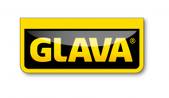 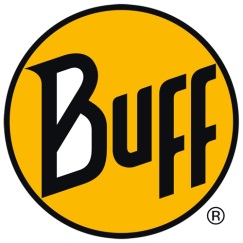 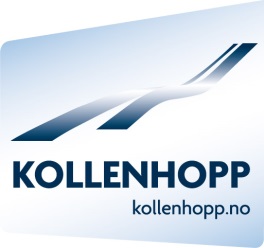 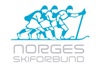 På vegne av NSF og Kollenhopp ønsker vi velkommen til BUFF NC Hopp
NC Kombinert i Midtstuen HS 106,  18. og 19. januar 2014Klasser: 
Elite og NCA kvinner Elite, NCA, NCB og NCC menn  
Kombinert NCA og NCBVelkommen til Norgescup i Holmenkollen Riksanlegg!
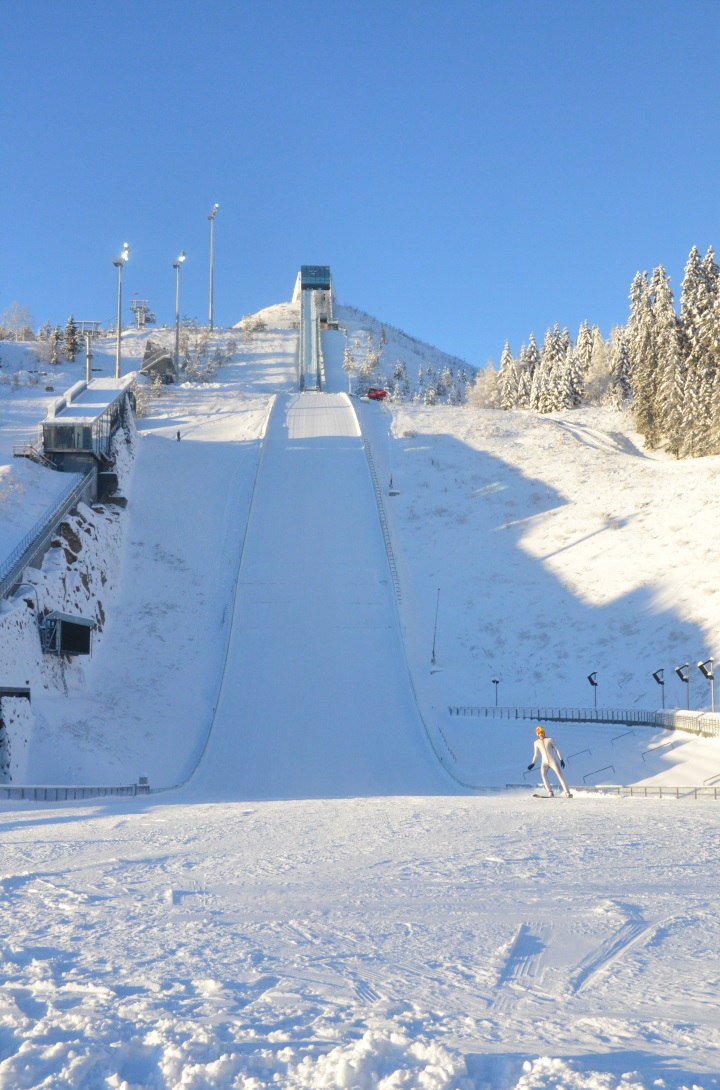  
RENNPROGRAMTorsdag 16. januar10:00 – 15:00   		Fri trening mot bakkeavgift 			                       18:00 – 21:00      		Fri trening mot bakkeavgift
Fredag 17. januar10:00 – 15:00   		Fri trening mot bakkeavgift 			                       17:00 – 20:00       	Fri trening mot bakkeavgift				  Lørdag 18. januar09:00	Lagledermøte Kombinert
09:30	Prøveomgang Kombinert10:00	1 omgang Kombinert
10:30	Lagledermøte Buff NC10:45	Prøveomgang Buff NC alle klasser 12:00	BUFF NC alle klasser
13:00*	10 km Gundersen Kombinert begge klasser      Søndag 19. januar09:30	Prøveomgang Kombinert10:00	1 omgang Kombinert10:45	Prøveomgang Buff NC alle klasser 12:00	BUFF NC alle klasser
13:00*	5 km Gundersen Kombinert begge klasserPremieutdeling på sletta etter rennets slutt begge dagerStartnumre hentes på rennkontor (Dommertårnet) fra 1 time før start .Spørsmål rettes til: Georg Korody,  	Mobil  901 42 090
				Rennleder	Epost: georg.korody@dnvgl.com			  Tommy Enger	Mobil: 404 00 105				NC-komb	Epost: pt_enger@hotmail.com  			  Morten Lein	Mobil: 900 57 122				NC-hopp	Epost: morten.lein@skiforbundet.no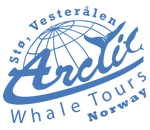 PÅMELDINGPåmelding i sportsadmin: Stenger onsdag 15.1 kl. 2359.Betalingsfristen er onsdag 15.1 kl. 2359Påmeldingsavgift, kr. 130,- tilBankgironummer: 6011 05 70255(Kollenhopp v/)NB: Ved for sen påmelding eller for sen betaling avkreves dobbel avgiftSpørsmål vedr. påmelding kan rettes til rennsjef Morten Lein